“新一代全球社会政策领军者” 北京大学 -圣路易斯华盛顿大学双学位项目宣讲会项目简介：圣路易斯华盛顿大学—北京大学社会政策硕士双学位项目（Master of Social Policy）面向北京大学社会学系在读硕士生及校友，旨在培养具有社会政策专业能力和公共政策战略视角的复合型人才，同时兼具全球视野和国际竞争力的“新一代全球社会的领军者”。通过该项目的学习，学生将熟练掌握社会政策的基本理论、基本知识和实操技能，具备熟练的社会服务能力和良好的双语沟通能力。被录取的学生将于2023年8月至2024年8月在美国圣路易斯华盛顿大学进行为期一年的学习。布朗学院将提供统计学、经济学、公共政策分析、公共政策实务与管理学等五大核心板块课程，还将根据学生职业发展方向与研究兴趣为学生提供在美国实习机会的全方位协助。学生需完成31学分课程的要求，其中包括3学分实习。学业完成后，学生将会获得圣路易斯华盛顿大学颁发的社会政策硕士学位。学生将有机会在美国的各类国际组织、政府机构及非政府组织中实习。完成学业后，学生将具备较强的理论结合实践工作的能力，并运用到中国本土乃至国际的社会政策设计与执行。一年学习结束后，学生将获取圣路易斯华盛顿大学社会政策硕士学位，并有使用OPT（Optional Practical Training)在美国工作一年的机会。学生可申请布朗奖学金（Merit-based Scholarship）、助学金（Need-based Scholarship）和助研奖学金（Master Research Fellowship），同时还可以申请国家留基委联合培养项目奖学金（包含往返机票和每月1600美元生活补助）。圣路易斯华盛顿大学（Washington University in St. Louis）始建于1853年，是美国9所“新常春藤”名校之一。圣路易斯华盛顿大学在美国新闻和世界报道（US News & World Report）2022年大学综合排名，名列14位；在泰晤士高等教育（WSJ/THE）2022年美国大学排名中，名列17位。历史上，共有25位诺贝尔奖得主在该校学习或从事教学研究工作。圣路易斯华盛顿大学布朗学院于1909年成立，已有一百多年的历史，布朗学院聚集了社会工作（全美最好的社工项目之一）、公共卫生和社会政策三个方向的杰出教授和优秀学生，在美国本土甚至全世界有着举足轻重的影响力。时间：2022年9月7日 北京时间 20:00-21:30地点：ZOOM 线上会议https://wustl.zoom.us/meeting/register/tJYrfuysqjwrG9YNzSmSuvCnfdWEHp5tZfIt嘉宾：圣路易斯华盛顿大学 安若鹏副教授圣路易斯华盛顿大学国际项目主任Tammy Orahood & 国际项目经理许滋滋北大社会政策双学位优秀校友宣讲会内容：涵盖学院介绍、课程和实习设置、教学设施与师资力量、奖助学金机会、项目申请要求、毕业去向和答疑环节招生对象：北京大学社会学系（社会学、人口学、社会工作和社会保障专业）硕士学生或校友。其他专业或年级的同学也欢迎来参加宣讲会了解信息。联系方式：如有疑问，请添加布朗小助手 (ID:WUSTLBrownSchool)或关注圣路易斯华盛顿大学布朗学院公众号获取更多资讯! 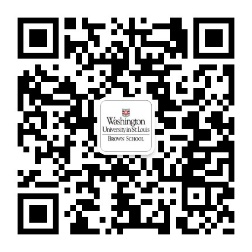 